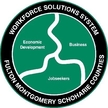 Minutes for * Meeting Book - March 8, 2023, Board Meeting (Zoom)Attendees (13)Amy Rogers, Pamela Goldswer, Laurie Bargstedt, Wendy Adams, Laurie Ingleston, Angelia Kehl, Kathleen Kilmartin, Donna Pesta, and Allene Monaghan.Staff: Gina PapaGuest : Therese Daly. Mary Hill, Derek LangloisExcused: Roger Cusano, Andrea Fettinger, Jack Magliocco, Jeanette Spaulding, Christie Davis, Lani Pertell, Peter StearnsAbsent: Christopher Manus, Debra Vrooman Opening, Introductions, and AttendanceChairperson Pamela Goldswer welcomed everyone.  Members and guests identified themselves and the business/agency/organization they represent.Guest PresentationTherese Daly, Assistant Director of the New York Association of Training & Employment Professionals (NYATEP) discussed NYATEP's State of the Workforce Brief."ABOUT THE REPORT:  The State of the Workforce Brief is an annual snapshot, of publicly available data, to inform communities about the dynamics of their regional economy and the workforce impact. NYATEP used readily available data to understand who is working and who isn't, what sector and occupations are growing across the State, and the number of potential workers produced by New York's education and training systems."Information Sharing/Committee ReportsAccountability and Return on Investment CommitteeGina Papa reported on behalf of Chairperson Andrea Fettinger.  The committee met on February 28, 2023, and Fiscal Manager Kim Skiff gave an overview of the monthly financial reports. Gina provided a traffic report of the 3 Centers, a summary of Quarter 1 Performance Measures, and the results of our Program Year 2021 Annual Fiscal Review.  There were no questioned costs in the review but there was one Finding that has since been resolved.  As the Finding had to do with our procurement methods, the committee will be reviewing and recommending any changes to the current Procurement Policy.  The next meeting is scheduled for March 28, 2023, at 3:30 PM via Zoom.  All are welcome.  A copy of the Fiscal Review and the notes from the meeting are available in Board Effect.Business Services and Employer Engagement CommitteeAmy Rogers, co-chair provided an overview of some of the services that are available to businesses at no cost through Workforce Solutions - on-site recruitments, Rapid Response (available when a business is closing or downsizing), Metrix Learning for current employees to learn a variety of skills, and the NYS Job Bank.  The committee also discussed recent and upcoming events for businesses, including: the HR Consortium attended by over 90 people and featuring presentations by CDTA, Fulton-Montgomery Mental Health Association, and NYS Office of Mental Health - all providing information on services and assistance available to current employees, their families, and the community at large.How to Get the Most Out of a Job Fair - a virtual training for businesses on March 21st, 10:45 AM.Spring Job Fair at FMCC - April 25th 12-3 PM.Mental Health Summit at SUNY Cobleskill in May.Reverse Job Fairs at HFM BOCES & SUNY Cobleskill - where jobseekers have tables and businesses visit them.Human Services Expo in Schoharie County - showcasing collaboration opportunities for businessesSeveral Employer-based training contracts are currently underway.Reports and notes from the meeting are available in Board Effect.WIOA Partners CommitteeMary Hill, co-chair, reported that the committee consists of all our partner agencies that provide services for our customers.  It's not only direct employment services, but things like transportation, getting a car repaired, paying for insurance or daycare, getting proper food for their household or clothing; when these things aren't satisfied, they aren't concentrating on the job. This group is so important because all the partners provide these kinds of services, and it's important to hear every quarter who's got what new program, and who's doing what for people and helping the people that walk in our doors.  Together we can help people overcome their barriers to employment before we refer to a job, so that when they go to you - the businesses- and get hired, they're ready to work. They’re not taking time off or missing a day because they must take care of something. Workforce Systems Oversight CommitteePresented by Donna Pesta, Chair   Last meeting was 2/22/2023.The committee spoke about what they are responsible for and how to best accomplish it.Monthly reports and organizational charts help show the big picture. Gina is working on a draft for the committee’s new mission and goals. Next meeting 4/26/2023Environmental Scanning: What's new, what's of interest in our WDB, Region and State?Presented by Gina Papa, Executive DirectorMuch talk nationally about identifying underserved populations (e.g., people with disabilities, formerly incarcerated, immigrants or refugees, English language learners)Talk about providing services to immigrants and refugees.Focusing on our youth programHosted guests from the NYS Department of Labor Youth Program Looking for a GED Teacher Going to high schools to recruit interested youth.Working with BOCES (BOCES to get them do training for youth and Workforce Solutions to help prepare resumes and ready for interviews) Working with two different entities to apply for grants through Empire State Development.Added a new section to the Executive Directors report about books for professional development. Board Member Feedback?A member asked about future board meeting times.Gina reported we will see what works best for most of the board members.   When business needs to be conducted (Resolutions to be presented) the meeting needs to be in person. By law we are also required to have a formal meeting at least once a quarter. Next MeetingNext Meeting to be determined. 